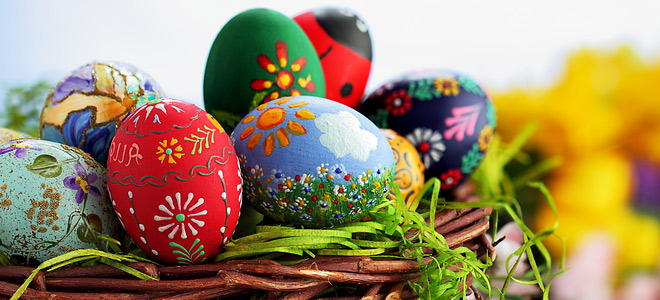 Το Μεγάλο Μας Σπίτι θα λειτουργήσει μέχρι και το Σάββατο 20/4/19 και θα ξανανοίξει τη Δευτέρα 6/5/19.